Proportion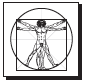 All elements in the composition are correctly proportioned and work together within the frame to communicate unity and a visual equilibrium.Poor...............................|......................... ExcellentComment:/5Sketch demonstrates a lack of understanding or skills in applying correct proportion measurements. Elements within the piece may not work together with each other or within the frame.Line Weight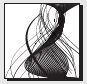 There is little or no variation in line weight, which results in many lines “reading” the same. Lines may communicate a lack of an intentionalprocess. Student may need to work on application and control of line weight.Poor...............................|......................... ExcellentComment:/5Variations in line weight (heavy, light, thin, dark, etc.) and appropriately used and well controlled in all areas of the sketch. All marks are intentional and demonstrate an understanding of line theory.Shading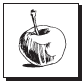 Little or no variation of shading techniques diminishes the visual interest of the piece.Inconsistent shading or poorly applied shading may demonstrate a need to improve these skills.Poor...............................|......................... ExcellentComment:/5Shading demonstrates the appropriate use of full range of techniques (crosshatching, blending, tonal grading, contour lines, etc.) and is thoughtfully applied to enhance the shapes and forms. Student demonstrates clear control of drawing tool.Composition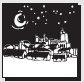 Elements within the drawing may lack appropriate use of tone, line weight and positioning, resulting in an unclear composition and balance. How the elements and techniques work together may not have been carefully considerPoor...............................|......................... ExcellentComment:/5The appropriate use of tone, line weight and positioning of the elements creates an overall sense of balance within a strong composition an sustains the viewer’s interest. The artist has clearly considered how all the elements and techniques work together to create a cohesive wholeTotal Score:                                                                                          /20Total Score:                                                                                          /20Total Score:                                                                                          /20Total Score:                                                                                          /20